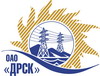 Открытое акционерное общество«Дальневосточная распределительная сетевая  компания»ПРОТОКОЛ ПЕРЕТОРЖКИПРЕДМЕТ ЗАКУПКИ: Открытый электронный запрос предложений на поставку продукции: Лот 2 закупка 2712 «Автошины для автомобилей отечественного производства ПЭС»Основание для проведения закупки:   ГКПЗ 2014 г. закупка 2712 раздел 2.2.2.Указание о проведении закупки от 28.08.2014 № 225Планируемая стоимость закупки в соответствии с ГКПЗ:  Лот 2 закупка 2712 - 2 868 000,00 руб. без НДСПРИСУТСТВОВАЛИ: два члена постоянно действующей Закупочной комиссии 2-го уровня. ВОПРОСЫ ЗАСЕДАНИЯ ЗАКУПОЧНОЙ КОМИССИИ:В адрес Организатора закупки поступила одна заявка на участие в процедуре переторжки.Вскрытие конвертов было осуществлено в электронном сейфе Организатора закупки на Торговой площадке Системы www.b2b-energo.ru автоматически.Дата и время начала процедуры вскрытия конвертов с заявками на участие в закупке: 17:00 часов благовещенского времени 01.10.2014 г РЕШИЛИ:Утвердить протокол переторжкиОтветственный секретарь Закупочной комиссии 2 уровня  ОАО «ДРСК»                       		     О.А. МоторинаТехнический секретарь Закупочной комиссии 2 уровня  ОАО «ДРСК»                           	   Т.А. Игнатова            № 581/УР-Пг. Благовещенск01.10.2014 г.Наименование Участника закупки и его адресОбщая цена заявки до переторжки, руб. без НДСОбщая цена заявки после переторжки, руб. без НДСООО "Авто Центр Самарагд" (675014 Амурская область, г. Благовещенск ул.Театральная,д.226)Цена: 2 500 000,00 руб. без НДС (2 950 000,00 руб. с НДС)Не приняли участиеООО "ДВТК" (141090, Россия, Московская область, г. Юбилейный, ул. Пионерская, дом №1/4 пом. Х)Цена: 2 818 000,00 руб. без НДС (3 325 240,00 руб. с НДС)Цена: 2 457 627,12 руб. без НДС (2 900 000,00 руб. с НДС)